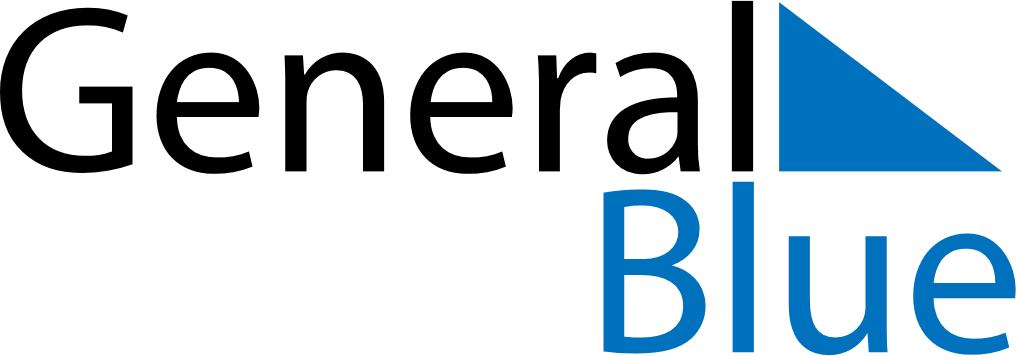 October 2023October 2023October 2023October 2023LesothoLesothoLesothoSundayMondayTuesdayWednesdayThursdayFridayFridaySaturday12345667Independence Day8910111213131415161718192020212223242526272728293031